Publicado en Huesca el 12/07/2016 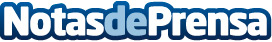 Nace Reembolsing, una solución online para comprar y vender tus reservas de hotel no cancelablesUna startup oscense lanza una plataforma colaborativa donde todo el mundo puede salir ganando con la compra-venta de ofertas de hoteles no reembolsablesDatos de contacto:Alberto ReyNota de prensa publicada en: https://www.notasdeprensa.es/nace-reembolsing-una-solucion-online-para_1 Categorias: Nacional Viaje Sociedad Aragón Turismo Emprendedores E-Commerce Solidaridad y cooperación http://www.notasdeprensa.es